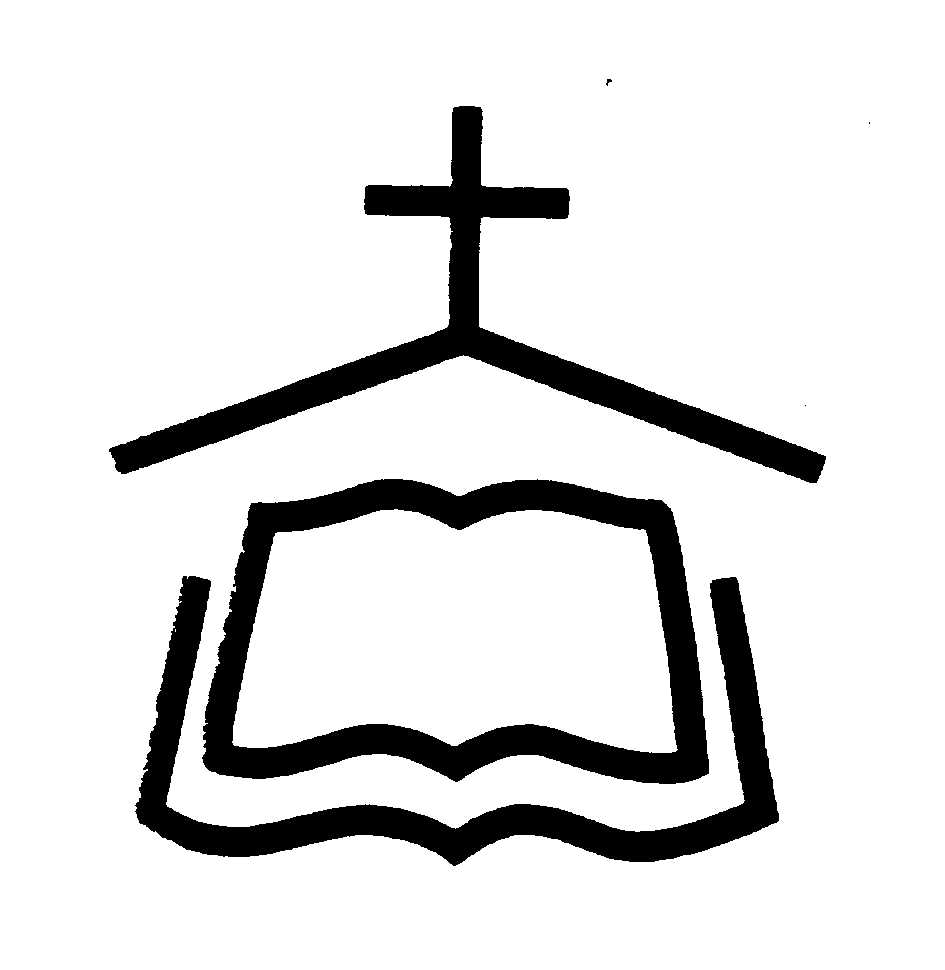   事奉同工    上上主日人數及奉獻*上主日因暴风雪聚会取消奉獻週間聚會粵 語 堂 崇 拜 程 序2015年2月22日10:00am - 11:30am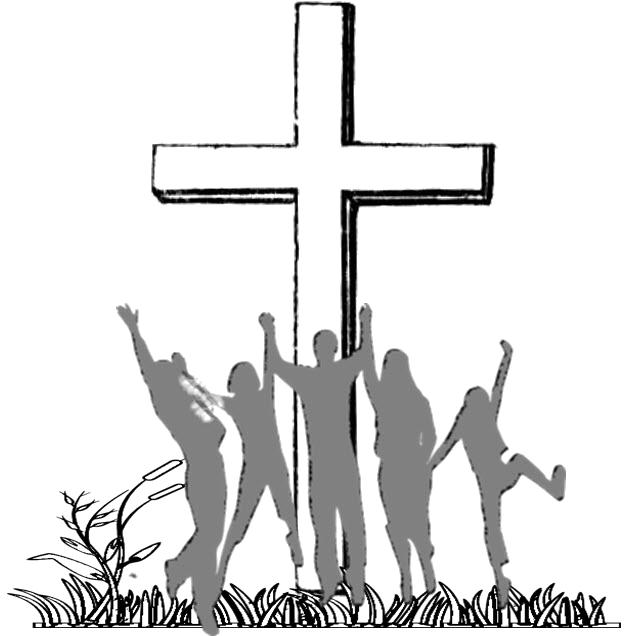 腓立比書4：4-7羅威爾華人聖經教會        of Greater      197 Littleton Rd, Bldg B, Chelmsford, MA 01824      Tel:(978)256-3889, (978)256-6276; Fax:(978)256-0056Website: www.cbcgl.orgE-mail:office@cbcgl.org“凡勞苦擔重擔的人,可以到我這裡來,我就使你們得安息”    馬太福音十一章28節“Come to me, all you who are weary andburdened, and I will give you rest. ”Matthew 11:2802/22/15本 主 日本 主 日下 主 日02/22/15華 語粵 語聯合崇拜會前敬拜黃靜怡孫   川會前禱告倪   鑒李淑嫻曾淑儀司  會倪   鑒李淑嫻曾淑儀領  詩李新華李淑嫻凌麗娜司  琴董雅姿鍾健恩李雨倩翻  譯陈錦仪陳志英招  待朱健雄林德信张庆星陳   雯關秀鳳李婉如李培龙 邵   芬 王婧雯孫   旭新人招待傅   裕何綠雪张怀强接   待封德成何綠雪李兆生音    響何晓松 黃立仁王海波 音    響何晓松 危治翮王海波 清   潔佳音团契佳音团契粤语团契育嬰室 袁学男    杨冬芝 袁学男    杨冬芝  史自勤    黄俊伟下 主 日 聯 合 聖 餐 崇 拜下 主 日 聯 合 聖 餐 崇 拜下 主 日 聯 合 聖 餐 崇 拜下 主 日 聯 合 聖 餐 崇 拜聖       餐陈锦仪牧师陈锦仪牧师陈锦仪牧师禱  告  會吳榮滁牧師吳榮滁牧師吳榮滁牧師聖餐招待曾淑儀     叶    伟     江世明     赵新宇曾淑儀     叶    伟     江世明     赵新宇曾淑儀     叶    伟     江世明     赵新宇鮮花奉獻隋    磊     刘    丽隋    磊     刘    丽隋    磊     刘    丽華語Mandarin162常費General Fund$     6,672.50粵語Cantonese162宣道Mission Fund    $       700.00英語English57慈惠基金兒童Children42代轉External Transfer嬰兒Infants青少年短宣特別收入特別基金總計Total261總計Total $     7,372.50    經 常 費上週奉獻       $         6,672.50經 常 費累積奉獻       $       63,207.00宣 教 基 金累積奉獻       $         9,702.00宣 教 基 金奉獻目標       $     100,000.00課程名稱語言教師教室希伯来书查经班國吳榮滁牧師华語禮堂長青讀經班國封德成老師卓建青老師B109福音查經班國倪   鑒老師沈祖源老師B204信仰造就班
(受洗班)國鍾興政牧師陳侶君師母赵新宇老師石   泉老師B107福音真理粵周毅敦老师黄永辉老师A109Parent & Youth: Growing Together in the Lord國青少年家長A223Improving Your Serve英馬德諾牧師A216Gospel of John Bible Study英A113禱 告 會主日：9:15am~9:45am禱 告 會週三：7:45pm~9:00pm團   契小   組週五：7:30pm~9:30pm 團   契小   組華語團契 粵語團契 青少年LYF 兒童AWANA   嬰兒照顧以斯帖姊妹團契週三：10:00am~12:00pm目前暂停3月18日恢复聚会晨光長者團契週三：10:00am~12:00pm目前暂停3月18日恢复聚会宣召申命記29:29申命記29:29申命記29:29申命記29:29申命記29:29申命記29:29申命記29:29申命記29:29司會詩歌讚美詩歌讚美詩歌讚美1. 尋求祢的面1. 尋求祢的面1. 尋求祢的面1. 尋求祢的面1. 尋求祢的面敬拜團敬拜團2. 主祢是我力量2. 主祢是我力量2. 主祢是我力量2. 主祢是我力量2. 主祢是我力量2. 主祢是我力量2. 主祢是我力量3. 單單敬拜3. 單單敬拜3. 單單敬拜3. 單單敬拜3. 單單敬拜3. 單單敬拜3. 單單敬拜祈禱司會奉獻 主禱文 主禱文 主禱文 主禱文 主禱文 主禱文 主禱文 主禱文會眾啟應文但以理書9:1-20但以理書9:1-20但以理書9:1-20但以理書9:1-20但以理書9:1-20但以理書9:1-20會眾會眾會眾證道證道祈禱，懇求，與垂聽祈禱，懇求，與垂聽祈禱，懇求，與垂聽祈禱，懇求，與垂聽祈禱，懇求，與垂聽鍾興政牧師鍾興政牧師鍾興政牧師回應     回應     #391主，我願像袮#391主，我願像袮#391主，我願像袮#391主，我願像袮#391主，我願像袮陳錦儀牧師陳錦儀牧師陳錦儀牧師經文背誦經文背誦經文背誦經文背誦提摩太後書2:13提摩太後書2:13提摩太後書2:13陳錦儀牧師陳錦儀牧師陳錦儀牧師歡迎 / 報告 / 代禱歡迎 / 報告 / 代禱歡迎 / 報告 / 代禱歡迎 / 報告 / 代禱歡迎 / 報告 / 代禱陳錦儀牧師陳錦儀牧師陳錦儀牧師陳錦儀牧師頌讚#536三一頌#536三一頌#536三一頌#536三一頌#536三一頌#536三一頌#536三一頌#536三一頌會眾祝福陳錦儀牧師陳錦儀牧師陳錦儀牧師陳錦儀牧師阿們頌# 532# 532# 532# 532# 532會眾會眾會眾會眾主日崇拜SundayWorship  華  語          粵  語             英  語   Mandarin    Cantonese    English10:00am主日學SundaySchool  華  語          粵  語             英  語    Mandarin    Cantonese     English11:30am